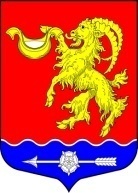 СОВЕТ ДЕПУТАТОВ МУНИЦИПАЛЬНОГО ОБРАЗОВАНИЯГОРБУНКОВСКОЕ СЕЛЬСКОЕ ПОСЕЛЕНИЕ МУНИЦИПАЛЬНОГО ОБРАЗОВАНИЯ ЛОМОНОСОВСКОГО МУНИЦИПАЛЬНОГО РАЙОНА ЛЕНИНГРАДСКОЙ ОБЛАСТИРЕШЕНИЕот  27  мая  2015 года                                      			         	                 № 27Об утверждении структуры Местной администрации муниципального образования Горбунковское сельское поселение	В соответствии с Областным законом Ленинградской области от  11 марта  2008 года № 14-оз "О правовом регулировании муниципальной службы                   в Ленинградской области" (с изменениями и дополнениями) Совет депутатов муниципального образования Горбунковское сельское поселение  муниципального образования Ломоносовского муниципального района Ленинградской области  РЕШИЛ:	1. Утвердить структуру Местной администрации муниципального образования Горбунковское сельское поселение, согласно приложению.	2.    Признать утратившим силу Решение  совета депутатов муниципального образования Горбунковское сельское поселение от 25 марта 2010 года №22           "Об утверждении структуры Местной администрации муниципального образования Горбунковское сельское поселение".	3. Настоящее решение вступает в силу со дня его официального опубликования (обнародования) и подлежит размещению на официальном сайте муниципального образования Горбунковское сельское поселение по электронному адресу: www.gorbunki-lmr.ru.Глава муниципального образованияГорбунковское сельское поселение                                                    Ю.А. НецветаевПриложение к решению совета депутатов МО Горбунковское сельское поселениеот 27 мая 2015 года № 27